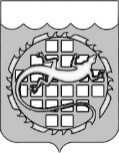 КОНТРОЛЬНО-СЧЕТНАЯ ПАЛАТА ОЗЕРСКОГО ГОРОДСКОГО ОКРУГАРАСПОРЯЖЕНИЕО внесении изменений в план проверокосуществления закупок товаров, работ,услуг для обеспечения нужд Озерского городского округана 2 полугодие 2017 годаРуководствуясь пунктом 9 Порядка проведения плановых проверок          при осуществлении закупок товаров, работ, услуг для обеспечения нужд Озерского городского округа», утвержденного решением Собрания депутатов Озерского городского округа Челябинской области от 25.06.2014 № 103:	1.	Внести в План проверок осуществления закупок товаров, работ, услуг для обеспечения нужд Озерского городского округа на 2 полугодие 2017 года, утвержденный распоряжением председателя Контрольно-счетной палаты            от 07.06.2017 № 36, следующие изменения:	пункт 5 Плана изложить в следующей редакции:2.	Разместить настоящее распоряжение не позднее пяти рабочих дней со дня его подписания в единой информационной системе в сфере закупок,  а также на официальном сайте органов местного самоуправления Озерского городского округа в информационно-телекоммуникационной сети «Интернет».3.	Контроль за исполнением настоящего распоряжения оставляю           за собой.4.	Настоящее распоряжение вступает в силу со дня его подписания.ПредседательКонтрольного-счетной палатыОзерского городского округа			                           		        А.П. Глухов23 октября 2017 г.№          54        5Муниципальное  бюджетное общеобразова-тельное учреждение «Лицей №23»7422023094Российская Федерация,  Челябинская область, г. Озерск, ул. Блюхера, 1аПредупреждение и выяв-ление нару-шений зако-нодательства РФ о конт-рактной сис-теме и иных нормативных правовых актов РФ субъектов проверкиПункт 3 части 3 статьи 99 Феде-рального закона от 05.04.2013 № 44-ФЗ               «О контрактной системе в сфере закупок товаров, работ, услуг для обес-печения госу-дарственных и муниципальных нужд»ноябрь